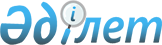 "Қостанай облысы бойынша 2009 жылы жекешелендіруге жататын коммуналдық меншіктегі объектілердің тізбесін бекіту туралы" әкімдіктің 2009 жылғы 16 қантардағы № 21 қаулысына толықтыру енгізу туралы
					
			Күшін жойған
			
			
		
					Қостанай облысы Әкімдігінің 2009 жылғы 27 сәуірдегі № 163 қаулысы. Қостанай облысының Әділет департаментінде 2009 жылғы 18 мамырда № 3679 тіркелді. Қолданылу мерзiмiнің аяқталуына байланысты күші жойылды - Қостанай облысы әкімдігінің 2010 жылғы 10 қарашадағы № 08-08/3045 хатымен

      Ескерту. Қолданылу мерзiмiнің аяқталуына байланысты күші жойылды – Қостанай облысы әкімдігінің 2010.11.10 № 08-08/3045 хатымен.

      "Қостанай облысы бойынша 2009 жылы жекешелендіруге жататын коммуналдық меншіктегі объектілердің тізбесін бекіту туралы" әкімдіктің 2009 жылғы 16 қаңтардағы № 21 қаулысына толықтыру енгізу туралы "Қазақстан Республикасындағы жергілікті мемлекеттік басқару және өзін-өзі басқару туралы" Қазақстан Республикасының 2001 жылғы 23 қаңтардағы Заңының 27-бабына сәйкес Қостанай облысының әкімдігі ҚАУЛЫ ЕТЕДІ : 



      1. "Қостанай облысы бойынша 2009 жылы жекешелендіруге жататын коммуналдық меншіктегі объектілердің тізбесін бекіту туралы" Костанай облысы әкімдігінің 2009 жылғы 16 қаңтардағы № 21 қаулысына (нормативтік құқықтық актілердің мемлекеттік тіркеу тізілімінде 2009 жылғы 12 ақпанда 3667 нөмірімен тіркелген, "Қостанай таңы" газетінің 2009 жылғы 25 ақпандағы 22 нөмірінде жарияланған), мынадай толықтыру енгізілсін: 



      көрсетілген қаулының қосымшасы осы қаулының қосымшасына сәйкес толықтырылсын. 



      2. Осы қаулы алғаш рет ресми жарияланған күнінен кейін он күнтізбелік күн өткен соң қолданысқа енгізіледі.       Облыс әкімі                                С. Кулагин 

Әкімдіктің               

2009 жылғы 27 сәуірдегі  

№ 163 қаулысына қосымша   Қостанай облысы бойынша 2009 жылы 

жекешелендіруге жататын коммуналдық меншіктегі 

объектілердің тізбесі 
					© 2012. Қазақстан Республикасы Әділет министрлігінің «Қазақстан Республикасының Заңнама және құқықтық ақпарат институты» ШЖҚ РМК
				Р/с № Объектінің атауы Объектінің мекенжайы және баланс ұстаушысы Негіздемесі Объектінің ахуалы 1 2 3 4 5 57. Жалпы ауданы 18,8 шаршы метр № 137 гараж Лисаков қаласы, "Рассвет" гараж қоғамы, "Лисаков қаласының қаржы бөлімі" мемлекеттік мекемесі Қостанай облысы Лисаков қаласы әкімінің 2009 жылғы 15 қаңтардағы № 50-1-05 хаты Жағдайы қанағаттанарлық 58. Жалпы ауданы 327,9 шаршы метр бұрынғы асхана ғимараты Лисаков қаласы, Красногорск селосы, "Лисаков қаласының қаржы бөлімі" мемлекеттік мекемесі Қостанай облысы Лисаков қаласы әкімінің 2009 жылғы 15 қаңтардағы № 50-1-05 хаты Қирауға ұшырауда 59. Жалпы ауданы 34,6 шаршы метр бұрынғы көкөніс сақтау қоймасының ғимараты Лисаков қаласы, Красногорск селосы, "Лисаков қаласының қаржы бөлімі" мемлекеттік мекемесі Қостанай облысы Лисаков қаласы әкімінің 2009 жылғы 15 қаңтардағы № 50-1-05 хаты Жағдайы қанағаттанарлық 60. Жалпы ауданы 77 шаршы метр бұрынғы дүкен ғимараты Жангелдин ауданы, Милысай селосы, "Жангелдин ауданының Милысай селосы әкімінің аппараты" мемлекеттік мекемесі Қостанай облысы Жангелдин ауданы әкімінің 2009 жылғы 10 наурыздағы № 1-04/16 хаты Күрделі жөндеуді талап етеді 61. "Камаз-5320" автомашинасы, мемлекеттік нөмірі Р 833 BL, 1993 жылы шығарылған Жангелдин ауданы, Торғай селосы, Хамзин көшесі, 13, "Болашақ" мемлекеттік коммуналдық кәсіпорны Қостанай облысы Жангелдин ауданы әкімінің 2009 жылғы 10 наурыздағы № 1-04/17 хаты Жағдайы қанағаттанарлық 62. "Енисей-1200" егін жинайтын комбайны, мемлекеттік нөмірі 052 PABD, 1992 жылы шығарылған Жангелдин ауданы, Бидайық селосы, "Болашақ" мемлекеттік коммуналдық кәсіпорны Қостанай облысы Жангелдин ауданы әкімінің 2009 жылғы 10 наурыздағы № 1-04/17 хаты Жағдайы қанағаттанарлықcыз 63. Жалпы ауданы 345,9 шаршы метр бұрынғы дәмхана ғимараты Жангелдин ауданы, Қызбел селосы, "Жангелдин ауданының Қызбел ауылдық округі әкімінің аппараты" мемлекеттік мекемесі Қостанай облысы Жангелдин ауданы әкімінің 2009 жылғы 10 наурыздағы № 1-04/17 хаты Жағдайы қанағаттанарлықcыз 64. "NORDSTOCK" жауапкершілігі шектеулі серіктестігінде мемлекеттің қатысу үлесі (5,02 пайыз) Қарасу ауданы, Дружба селосы, "Қостанай облысы әкімінің аппараты" мемлекеттік мекемесі Қостанай облысы әкімі аппараты басшысының 2009 жылғы 5 наурыздағы тапсырмасы, қолданыстағы заңнамаға сәйкес келтіру үшін ______ 